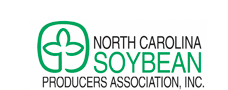 For Immediate Release								Contact: Charles Hall     Jan. 16, 2015									(919) 839-5700NORTH CAROLINA SOYBEAN PRODUCERS ASSOCIATION ELECTS NEW MEMBERS TO BOARD OF DIRECTORSRALEIGH, N.C. – The North Carolina Soybean Producers Association elected seven new members to serve a three-year term on its board of directors at its 48th annual meeting in Durham, N.C. on Jan. 16, 2015. Four members currently serving on the board of directors were elected to serve a second term.  Directors on the state soybean board are responsible for overseeing the soybean checkoff-funded research, marketing and communications work of the association, as well as conducting advocacy work on behalf of the state’s soybean industry.Newly elected board members are:Name/Hometown                           		Counties RepresentedGreg Manning of Nashville, N.C. 	        	Edgecombe, Halifax, NashReggie Strickland of Mt. Olive, N.C.		DuplinPhilip Sloop of Mt. Ulla, N.C.	Alexander, Catawba, Cleveland, Davie, Davidson, Iredell, Lincoln, Randolph, RowanLogan Watson of Monroe, N.C.     	Gaston, Mecklenburg, UnionJason Starnes of Salisbury, N.C.        	Alexander, Catawba, Cleveland, Davie, Davidson, Iredell, Lincoln, Randolph, RowanRyan Kennedy of Hope Mills, N.C.	Cumberland, HarnettSydney Edwards Dunn of Edenton, N.C.	JohnstonThe following directors have been elected to serve a second term:Director                                 			Counties RepresentedDavid Heath of Dover, N.C.            		Carteret, Craven, Jones, Onslow, PamlicoMichael McPherson of Mebane, N.C.               	Alamance, Caswell, Durham, Forsyth, Granville, Orange, Person, Rockingham, StokesRyan Cahoon of Fairfield, N.C.			Bertie, Chowan, Dare, Tyrell, WashingtonWesley Johnson of Dobson, N.C. 		Surry county and 24 other western counties				North Carolina soybean producers elected the following officers for 2015: president, Jeff Peed of Aurora, N.C.; vice president, John Fleming of Scotland Neck, N.C.; secretary,   of , N.C.; and treasurer, Bernard Lennon of Evergreen, N.C.For more information, call Charles Hall, Chief Executive Officer of the North Carolina Soybean Producers Association at (800) 839-5775.The North Carolina Soybean Producers Association is a statewide trade association representing all N.C. soybean producers, responsible for research, education and promotion programs to benefit the state’s soybean farmers. The association is the qualified state board responsible for administering national soybean checkoff programs in N.C. The association is the state affiliate of the American Soybean Association (ASA.)###